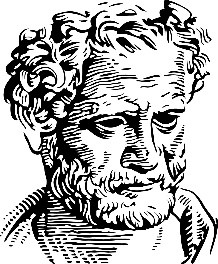 Δημοκρίτειο 		          Πανεπιστήμιο	 	                     Θράκης  	             	 		Προς:  Το Τμήμας Ιατρικής		             Tης Σχολής Επιστημών Υγείας 		             του   ΔΠΘ                                                        Σύμφωνη γνώμη εκπόνησης μεταδιδακτορικής έρευναςΟνοματεπώνυμο Υποψηφίου/ας Μεταδιδακτορικού/ης  Ερευνητή/ήτριαςΤίτλος: Προτεινόμενο επιβλέπον  μέλος ΔΕΠ: Περίληψη Λέξεις ΚλειδιάΗ περίληψη της πρότασης εκπόνησης μεταδιδακτορικής έρευνας αναμένεται να διασαφηνίζει την ερευνητική περιοχή, το αντικείμενο και τη σημασία της έρευνας, τους ερευνητικούς σκοπούς, καθώς και τη μεθοδολογία η οποία θα ακολουθηθεί. Επίσης, αναμένεται η παράθεση ενδεικτικής βιβλιογραφίας, καθώς επίσης και ενός χρονοδιαγράμματος περάτωσης.Το επιβλέπον μέλος ΔΕΠ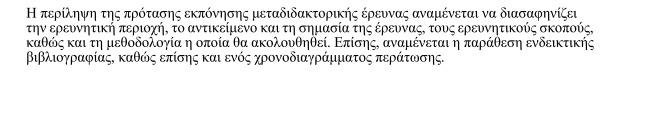 